Unit 2 Test Review: Word Problems1. A ribbon was cut into three pieces:  meters,  meters, and  meters.  What fraction of the whole ribbon is the first piece?	A. 			B. 			C. 			D. 2. Greg claims that when  is divided by a fraction, the result is always greater than  .		           Which fraction can replace the question marks to contradict Greg’s claim?	A. 			B. 			C. 			D. 3.  A man works 5 consecutive days for 8 hours, 7 hours, 8 hours, 6 hours, and 6 hours.  How much money will he earn for the 5 days if he makes $15.50 per hour?	A. $29			B. $37			C. $449.50		D. $573.504. Which statement is true?	A. 	 B.  	      C. 	D.  5. Mr. Hughes gave   of his savings to his daughter,  of the remainder to his daughter, and the rest to his wife.  If his wife got $900, what were his savings?	A. $1800		B. $2700		C. $4200		D. $12,6006. Which decimal is equivalent to ?	A. 0.115		B. 0.46			C. 0.5		D. 0.237. What is the value of the expression	 8-[3(2-7))]		A. 35			B. 23			C. -7			D. 198. If each fraction was converted into decimal form, which fraction would convert into a terminating decimal?	A. 			B. 			C. 			D. 9. What is the product of 2  x  1  x    ?		A. 2			B. 2			C. 3			D. 310. Two thirds of the audience at an outdoor amphitheater are located in the grassy area.  Of the audience members in the grassy area,   bought their own lawn chairs.  What fraction of the entire audience is located in the grassy area with their own lawn chairs?11. Grant fills his car’s empty gas tank to  full.  At the end of the week, the car’s gas tank is  full.  What fraction of the gas tank was used throughout the week?12. A sales executive receives a monthly salary of $4480 plus an additional  of this amount for travel expenses.  For last month’s sales meeting, $639 was spent on airfare, $118 on food, and $359 for lodging.  What is the remaining balance in the sales executive’s travel expense account for last month?	A. $2360		B. $1116		C. $279 		D. $413. Which expression is equivalent to (-4)(7 + -5 + -4)  ?	A. -4(7) + 4(-5 + -4) 	B. -4(7) + (-4)(-5 + -4)         C.  -4(7) + (-5 + -4)          D. -4(7) – (-5 + -4)14. What is the value of (   ?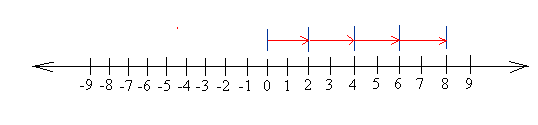 15. Which expression describes the number line?	A. 8 x 1 = 8		B.  2 x 4 = 8	               	C. -2 x 4 = -8		        D. -2 x -4 = 8